PR FSE + 2021-2027Regione del Veneto - Direzione Lavoro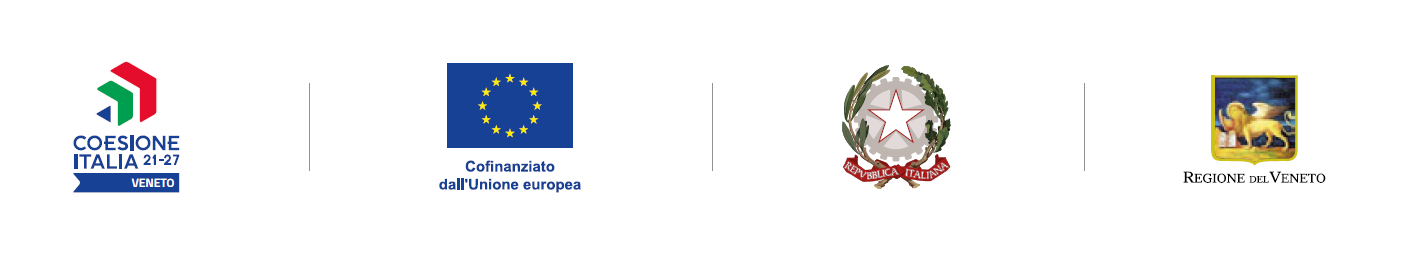 DGR n. 1321 del 25 ottobre 2022Direttiva per la realizzazione di progetti “Next Generation WE – 2022”Percorso formativo “WE1 Tecnico specializzato in logistica, spedizioni e trasporti” – Work Experience Codice progetto: 1047-0003-1321-2022        DOMANDA DI PARTECIPAZIONEIl sottoscritto cognome e nome _____________________________________________________
nato a ____________________il _________________Residente in via ______________ n° _____
localita’____________________ Comune_________________ Cap_________________ provincia ______
Cod. fiscale_____________________________________________Tel. ____________________	Fax __________________	E-mail__________________________Chiede di partecipare alle prove di selezione del progetto:WE1 Tecnico specializzato in logistica, spedizioni e trasporti” – Work Experience Codice progetto: 1047-0003-1321-2022Dichiara (ai sensi dell’ art. 46, d.p.r. 445 del 28 dicembre 2000 - Testo Unico delle disposizioni legislative e regolamentari in materia di documentazione amministrativa - Gazzetta Ufficiale n. 42 del 20 febbraio 2001)□ di essere un soggetto disoccupato (ai sensi della Legge n. 26/2019 art. 4 comma15-quater e del D. Lgs. 150/20151□ di essere in possesso di diploma di scuola secondaria superiore di II grado o titoli superiori al diploma□ di risiedere o avere il domicilio nella Regione del Veneto.Luogo e data: _________________                			Firma
						                       ______________________________ 
	Il/La sottoscritto/a autorizza il trattamento dei propri dati personali limitatamente a quanto previsto dal D.lgs. 30/06/2003 n.  base al quale i dati personali raccolti saranno trattati, anche con strumenti informatici, esclusivamente nell'ambito del procedimento per il quale la presente dichiarazione viene resa.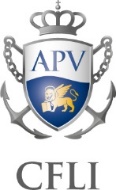 Luogo e data:________________                		            Firma					 							         	          ____________________________